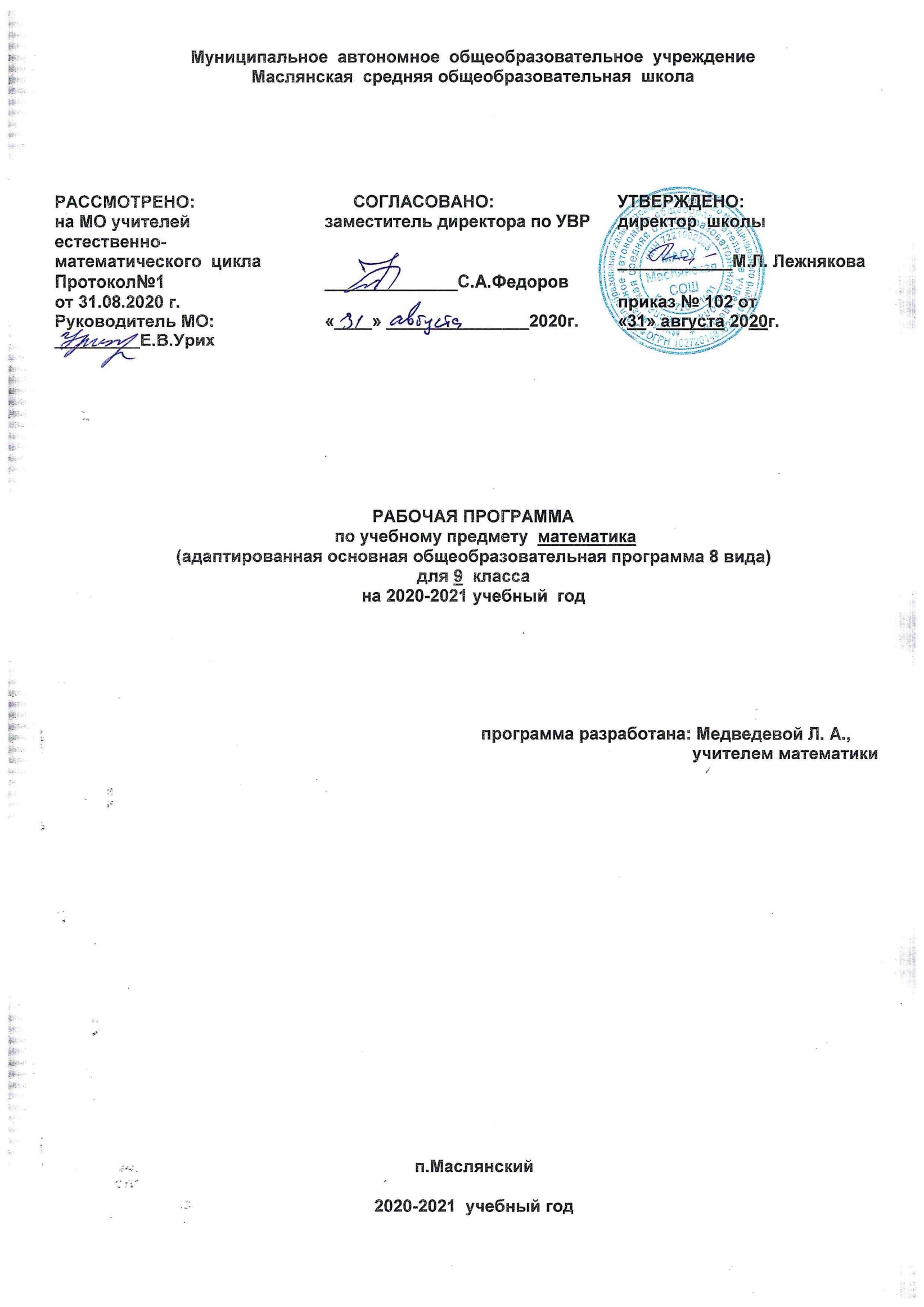 Планируемые результаты освоения учебного предметаОсновные требования к знаниям и умениям учащихсяРазграничиваются умения, которыми учащиеся могут овладевать и самостоятельно применять в учебной и практической деятельности (1- й уровень), и умения, которые в силу объективных причин не могут быть полностью сформированы, но очень важны с точки зрения их практической значимости (2 – й уровень). В этой связи программой предусматривается возможность выполнения некоторых заданий с помощью учителя  с опорой на использование счётного материала, таблиц (сложения, вычитания, умножения, деления, соотношения единиц измерения), микрокалькулятора.	Понижать уровень требований рекомендуется в случаях выраженных форм интеллектуального недоразвития.1 – й уровеньчитать, записывать и сравнивать целые числа в пределах 1 000 000;складывать, вычитать целые числа в пределах 1 000 000 и числа, полученные при измерении, умножать и делить их на трёхзначное число;выполнять четыре арифметических действия  с числами до 1 000 000 с использованием калькулятора;выполнять четыре арифметических действия с десятичными дробями с использованием калькулятора;находить  один и несколько процентов от числа;находить число по одной его части (проценту);решать задачи на встречное движение и в разных направлениях;решать простые и составные задачи, требующие вычисления объёма прямоугольного параллелепипеда (куба);измерить и вычислять объём прямоугольного параллелепипеда в кубических единицах;узнавать  и называть геометрические тела: призма, пирамида.– й уровеньчитать, записывать и сравнивать целые числа в пределах 100 000;складывать, вычитать целые числа в пределах 10 000 и числа, полученные при измерении; умножать и делить целые числа и числа, полученные при измерении, на двузначное число в пределах 10 000;выполнять четыре арифметических действия  с целыми числами до 100 000 с использованием калькулятора без предварительной оценки результата; умножение и деление на двузначное число;выполнять сложение и вычитание  десятичных  дробей с использованием калькулятора;находить один процент от числа;решать задачи на нахождение времени при встречном движении (допустима помощь учителя);решать простые задачи, требующие вычисления объёма прямоугольного параллелепипеда (куба) (допустима помощь учителя);измерить и вычислять объём прямоугольного параллелепипеда (куба) в кубических единицах (с помощью учителя);узнавать  и называть геометрические тела: призма, пирамида.Учащиеся должны усвоить следующие базовые представления о (об):проценте (название, запись);нахождении одного процента от числа;нахождении числа по одной его части;объёме прямоугольного параллелепипеда (куба);кубических единицах измерения;призме, пирамиде.Содержание учебного предмета	Умножение и деление натуральных чисел и десятичных дробей на трёхзначное число (лёгкие случаи).	Процент. Обозначение 1%. Замена 5%, 10%, 20%, 25%, 50%, 75% обыкновенной дробью.	Замена десятичной дроби обыкновенной и наоборот.  Дроби конечные и бесконечные (периодические). Математические выражения, содержащие целые числа, обыкновенные и десятичные дроби, для решения которых необходимо дроби одного вида заменять дробями другого вида.	Простая задача на нахождение процентов от числа, на нахождение числа поего 1%.	Геометрические тела: куб, прямоугольный параллелепипед, цилиндр, конус (полный и усечённый), пирамида. Развёртка куба, прямоугольного параллелепипеда. Площадь боковой и полной поверхности.	Объём. Обозначение: V. Единцы измерения объёма: 1 куб.мм, (1 мм3 ), 1 куб.см. (1 см3 ), 1 куб.дм. (1 дм3 ), 1 куб.м. (1 м3 ), 1 куб.км. (1 км3 ). соотношения: 1 куб.дм. = 1000 куб.см., 1 куб.м. = 1000 куб.дм, 1 куб.м. = 1000000 куб.см.	Измерение вычисление объёма прямоугольного параллелепипеда (куба).	Числа, получаемые при измерении и вычислении объёма (рассматриваются случаи, когда крупная единица объёма содержит 1000 мелких).	Развёртка цилиндра, правильной, полной пирамиды (в основании правильный треугольник, четырёхугольник, шестиугольник). Шар, сечения шара, радиус, диаметр.Тематическое планированиеВ соответствии с программой (1) на изучение математики отводится 136 ч в год, 4 ч в неделю, в том числе  для изучения геометрического материала выделяется 1 ч в неделю, т.е. 34 часа. 1. Нумерация   (повторение)                                   5 часов2. Десятичные дроби                                                 25 часов3. Геометрический материал                                  15 часов4. Проценты                                                               30 часов5. Геометрический материал                                  8 часов6. Обыкновенные  и десятичные дроби                30 часов7. Геометрический материал                                  8 часов8. Итоговое повторение                                                           15 часовИтого: математика 101час,  геометрия   35 часовПриложение 2Данная программа ориентирована на использование учебно-методического комплекта:Программа: Программы  специальных (коррекционных) общеобразовательных учреждений 8 вида. Математика, 5-9 классы. 5-е изд. / М.Н. Перова – научный редактор программы, Б.Б. Горскин, А.П.Антропов, М.Б. Ульянцева.- М.: Просвещение, 2013.Учебник: «Математика, 9»  / М. Н. Перова, Учебник для 9 класса специальных (коррекционных) образовательных учреждений 8 вида. - М.: Просвещение, 2012.Рабочая тетрадь. Математика, 9 класс. Учебное пособие для общеобразоват. организаций, реализующих адаптированные основные общеобразоват. программы. / М.Н.Перова, Яковлева И.М. – 4-е изд. – М.: Просвещение, 2017.1Нумерация   (повторение)  4 часа2Самостоятельная работа по теме «Нумерация»1 час1Преобразование десятичных дробей2 часа2Сравнение дробей2 часа3Запись целых чисел, полученных при измерении величин, десятичными дробями. 3  часа4Запись десятичных дробей целыми числами, полученными при измерении величин Самостоятельная работа по теме «Запись десятичных дробей»3 часа5Сложение и вычитание целых чисел и десятичных дробей5 часов6Контрольная работа №1 по теме «Сложение и вычитание целых чисел и десятичных дробей»1 час8Умножение и деление целых чисел и десятичных дробей8 часов9Контрольная работа №2 по теме «Умножение и деление целых чисел и десятичных дробей»1 час1Линии. Линейные меры.3 часа2Квадратные меры.3 часа3Меры земельных площадей2 часа4Прямоугольный параллелепипед (куб)2 часа5Развёртка куба и прямоугольного параллелепипеда4 часа6Самостоятельная работа по теме «Линейные и квадратные меры. Параллелепипед»1 час1Понятие о проценте2 часа2Замена процентов десятичной и обыкновенной дробью2 часа3Нахождение 1 % процента.   Самостоятельная работа 2  часа4Нахождение нескольких процентов числаСамостоятельная работа 5 часов5Замена нахождения нескольких процентов числа нахождением дроби числа 5 часов6Контрольная работа №3 по теме «Нахождение процентов от числа»1 час7Нахождение числа по одному процентуСамостоятельная работа5 часов8Запись десятичной дроби в виде обыкновенной3 часа9Запись обыкновенной дроби в виде десятичной4 часа10Контрольная работа №4 по теме «Проценты. Дроби»1 час1Объём. Меры объёма2 часа2Измерение и вычисление объёма прямоугольного параллелепипеда (куба)5 часов3Контрольная работа №5 по теме «Объём.  Меры объёма»1 час1Образование и виды дробей2 часа2Преобразование дробейСамостоятельная работа4 часа3Сложение и вычитание дробейСамостоятельная работа4  часа4Умножение и деление дробей6 часовКонтрольная работа № 6 по теме «Обыкновенные и десятичные дроби»1 час5Все действия с дробямиСамостоятельная работа6 часовСовместные действия с обыкновенными и десятичными дробями6 часовКонтрольная работа № 7 по теме «Все действия с дробями»1 час1Геометрические фигуры3 часа2Геометрические тела4 часа3Зачёт №11 час1Нумерация. Все действия с целыми и дробными числами8 часов2Геометрический материал4  часа3Итоговая контрольная работа Анализ итоговой контрольной работы. Работа над ошибками2 часа1 час№Тема урокаРекомендуемые практич. упр.1.Нумерация   (повторение)  2345Самостоятельная работа по теме «Нумерация»1\6Преобразование десятичных дробей2\73\8Сравнение дробей4\95\10Запись единиц измерения десятичными дробями.Нахождение с помощью калькулятора стоимости нерасфасованного товара, купленного на рынке (овощи, фрукты, молочные продукты).6\11Нахождение с помощью калькулятора стоимости нерасфасованного товара, купленного на рынке (овощи, фрукты, молочные продукты).7\12Нахождение с помощью калькулятора стоимости нерасфасованного товара, купленного на рынке (овощи, фрукты, молочные продукты).8\13Запись десятичных дробей числами, полученными при измерении величин Нахождение с помощью калькулятора стоимости нерасфасованного товара, купленного на рынке (овощи, фрукты, молочные продукты).9\14Нахождение с помощью калькулятора стоимости нерасфасованного товара, купленного на рынке (овощи, фрукты, молочные продукты).10\15Запись десятичных дробей числами, полученными при измерении величин. Самостоятельная работаНахождение с помощью калькулятора стоимости нерасфасованного товара, купленного на рынке (овощи, фрукты, молочные продукты).11\16Сложение и вычитание целых чисел и десятичных дробей12\17Доходы семьи. Расходы на квартплату, электричество, телефон, питание, одежду, бытовую химию, содержание животных и др.13\18Доходы семьи. Расходы на квартплату, электричество, телефон, питание, одежду, бытовую химию, содержание животных и др.14\19Доходы семьи. Расходы на квартплату, электричество, телефон, питание, одежду, бытовую химию, содержание животных и др.15\20Доходы семьи. Расходы на квартплату, электричество, телефон, питание, одежду, бытовую химию, содержание животных и др.16\21Контрольная работа №1 по теме «Сложение и вычитание целых чисел и десятичных дробей»Доходы семьи. Расходы на квартплату, электричество, телефон, питание, одежду, бытовую химию, содержание животных и др.17\22Умножение и деление целых чисел и десятичных дробей18\2319\2420\2521\2622\2723\2824\2925\30Контрольная работа №2 по теме «Умножение и деление целых чисел и десятичных дробей»Контрольная работа №2 по теме «Умножение и деление целых чисел и десятичных дробей»1\31Геометрический материал Линии. Линейные меры.2\323\334\34Квадратные меры5\356\367\37Меры земельных площадей8\389\39Прямоугольный параллелепипед (куб)10\40.11\41Развёртка куба и прямоугольного параллелепипеда12\4213\4314\4415\45Самостоятельная работа по теме «Линейные и квадратные меры. Параллелепипед»Самостоятельная работа по теме «Линейные и квадратные меры. Параллелепипед»1\46Понятие о процентеОпределение жирности молочных продуктов. Скидки на товары. Расчёт скидок по процентам. Знакомство с процентами по вкладам. Расчёт прибыли по вкладу.2\47Определение жирности молочных продуктов. Скидки на товары. Расчёт скидок по процентам. Знакомство с процентами по вкладам. Расчёт прибыли по вкладу.3\48Замена процентов десятичной и обыкновенной дробьюОпределение жирности молочных продуктов. Скидки на товары. Расчёт скидок по процентам. Знакомство с процентами по вкладам. Расчёт прибыли по вкладу.4\49Определение жирности молочных продуктов. Скидки на товары. Расчёт скидок по процентам. Знакомство с процентами по вкладам. Расчёт прибыли по вкладу.5\50Нахождение 1 % процентаОпределение жирности молочных продуктов. Скидки на товары. Расчёт скидок по процентам. Знакомство с процентами по вкладам. Расчёт прибыли по вкладу.6\51Нахождение 1 % процента. Самостоятельная работаОпределение жирности молочных продуктов. Скидки на товары. Расчёт скидок по процентам. Знакомство с процентами по вкладам. Расчёт прибыли по вкладу.7\52Нахождение нескольких процентов числаОпределение жирности молочных продуктов. Скидки на товары. Расчёт скидок по процентам. Знакомство с процентами по вкладам. Расчёт прибыли по вкладу.8\53Определение жирности молочных продуктов. Скидки на товары. Расчёт скидок по процентам. Знакомство с процентами по вкладам. Расчёт прибыли по вкладу.9\54Определение жирности молочных продуктов. Скидки на товары. Расчёт скидок по процентам. Знакомство с процентами по вкладам. Расчёт прибыли по вкладу.10\55Определение жирности молочных продуктов. Скидки на товары. Расчёт скидок по процентам. Знакомство с процентами по вкладам. Расчёт прибыли по вкладу.11\56Нахождение процентов от числа. Самостоятельная работаОпределение жирности молочных продуктов. Скидки на товары. Расчёт скидок по процентам. Знакомство с процентами по вкладам. Расчёт прибыли по вкладу.12\57Замена процентов нахождением дроби от числа13\5814\5915\6016\6117\62Контрольная работа №3 по теме «Нахождение процентов от числа»Контрольная работа №3 по теме «Нахождение процентов от числа»18\63Нахождение числа по одному процентуОпределение стоимости товара по скидкам.19\64Определение стоимости товара по скидкам.20\65Определение стоимости товара по скидкам.21\66Определение стоимости товара по скидкам.22\67Нахождение числа по одному проценту. Сам. работа23\68Запись десятичной дроби в виде обыкновенной24\6925\7026\71Запись обыкновенной дроби  в виде десятичной27\7228\7329\7430\75Контрольная работа №4 по теме «Проценты. Дроби»Контрольная работа №4 по теме «Проценты. Дроби»1\76Геометрический материал Объём. Меры объёма2\773\78Измерения   прямоугольного параллелепипеда (куба)4\79Объём  прямоугольного параллелепипеда (куба)5\806\817\828\83Контрольная работа №5 по теме «Объём.  Меры объёма»Контрольная работа №5 по теме «Объём.  Меры объёма»1\84Образование и виды дробей2\853\86Преобразование дробей4\875\886\89Преобразование дробей. Самостоятельная работа7\90Сложение и вычитание дробей8\919\9210\93Сложение и вычитание дробей. Самостоятельная работа11\94Умножение и деление дробей12\9513\9614\9715\9816\9917\100Контрольная работа № 6 по теме «Обыкновенные и десятичные дроби»Контрольная работа № 6 по теме «Обыкновенные и десятичные дроби»18\101Все действия с дробями19\10220\10321\10422\10523\106Все действия с дробями. Самостоятельная работа24\107Совместные действия с обыкновенными и десятичными дробями25\10826\10927\11028\11129\11230\113Контрольная работа № 7 по теме «Все действия с дробями»Контрольная работа № 7 по теме «Все действия с дробями»1/114Геометрический материал Геометрические фигуры2/1153/1164/117Геометрические тела5/1186/1197/1208/121Зачёт №11/122Итоговое повторение Нумерация. Все действия с целыми и дробными числамиИтоговое повторение Нумерация. Все действия с целыми и дробными числами2/1233/1244/1255/1266/1277/1288/1299/130Геометрический материал10/13111/13212/13313/134Итоговая контрольная работа14/135Итоговая контрольная работа15/136Анализ итоговой контрольной работы. Работа над ошибкамиАнализ итоговой контрольной работы. Работа над ошибками